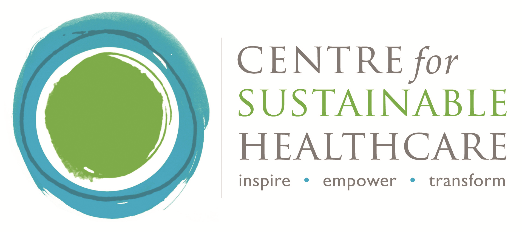 Conference: Sustainable dentistry – innovation and future proofing   Date: 29th June 2018, 9.30am – 4.30pmVenue: The Coin Street Conference Centre, 108 Stamford Street, South Bank, London SE1 9NHPurpose of conferenceTo engage and inspire dental trainees, high street and community dentists and dental commissioners to embed sustainability in their day to day practice.AGENDASessionTopicsSpeakers9.30 - 10amRegistration and Refreshments10.00 – 11.10amIntroduction to sustainability. What is happening in NHS & PHE? Where is dentistry now?Welcome HEE’s position on sustainabilityWorking towards a healthy sustainable futureIntroduction to sustainability in healthcare Public dental health and sustainabilitySustainable dentistry from an NHS England perspectivePostgraduate dentists and sustainabilityDr Andrew Dickenson (HEE)Lee Whitehead (HEE)Steve Owens (PHE)Rachel Stancliffe (CSH)Linda Hillman (PHE)Dr Eric Rooney (NHS England)Dr Andrew Dickenson (HEE)11.10 - 11.30amRefreshments11.30am -12.40pmInspiration to start. Where to go, what tools and resources are availableCarbon footprinting of dental careDigitisation of healthcare - a sustainable solutionE-learning & 10 Tips for sustainable dentistryGreen Impact as a tool for changeWaste in dental practiceHEE/CSH Sustainable Dentistry Scholarship ProgrammeSustainable dentistry projects at Manchester UniversityIngeborg Steinbach (CSH)Dr Sam Shah (NHS England)Dr Devika Vadher (HEE) & Dr Divya Verma (Central NW London FT)Charlotte Bonner (NUS)Dr Ian Mills (Dean FGDP)Sara Harford and Darshini Ramasubbu (dental scholars)Dr Vitalia Kinakh (Manchester University)12.40 - 1.40pmLunch: Networking Lunch: Networking 1.40 - 3.30pmInnovation and embedding into practice: Dragons Den3.30 – 3.50 Break3.50 – 4.00 Winner announcedWorkshop Programme10 tables of 10 to develop ideaWorkshop: 30minDragon’s Den pitch: 8min per table (1hr20min)Expert PanelDr Ian Mills (Dean FGDP)Sara Harford (Dental scholar)Rachel Stancliffe (CSH)Dr Robert Zabihi (Dentist)Nicola Hawkey (BDA)4.00 – 4.30Ways forwardGuide for Sustainable DentistrySustainable Dentistry – the futureSummary of the day Dr Brett Duane (Trinity College, Dublin University)Dr Frances Mortimer (CSH)Chair: Dr Paul Batchelor (independent) 